CATANDUVAS, 26 DE ABRIL A 30 DE ABRIL DE 2021.NOME COMPLETO:_____________________________________________________________1-PINTE AS FIGURAS QUE INICIAM COM A LETRA D, DEPOIS ESCREVA O NOME: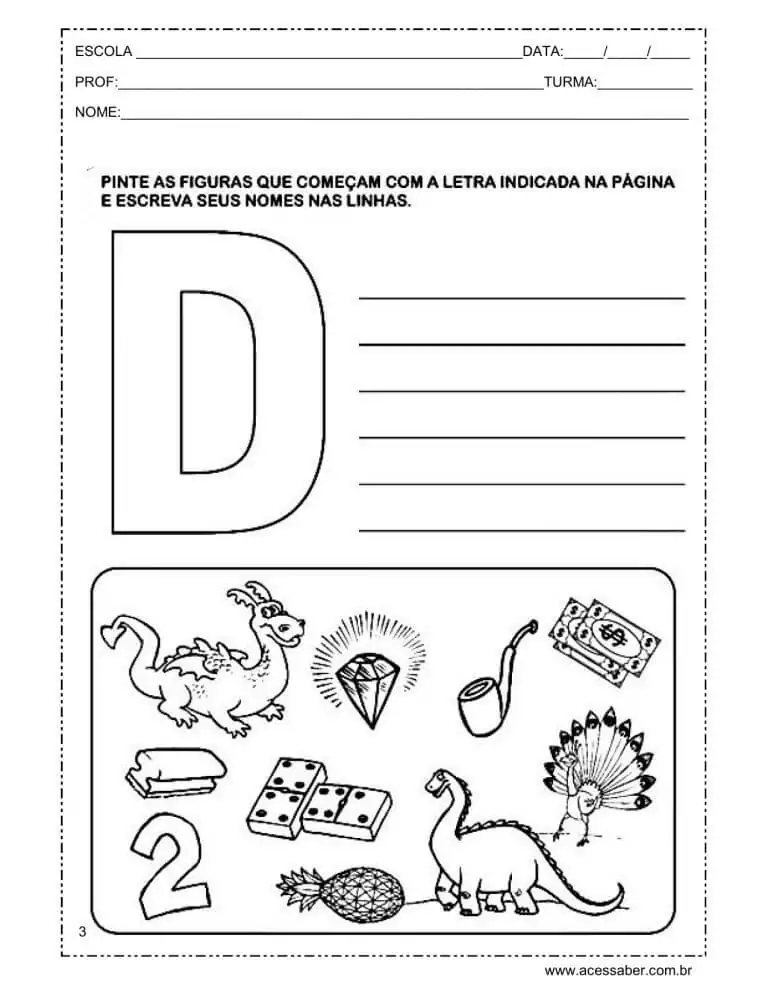 ____________________________________________________________________________________________________________________________________________________________________________________________________________________________________________________________________________________________________________________________________________________________________________________________2-ESCREVA OS NÚMEROS DE  5 A 45.____________________________________________________________________________________________________________________________________________________________________________________________________________________________________________________________________________________________________________________________________________________________________________________________________________________________________________________________________________________3-FORME UMA FRASE COM CADA PALAVRA: DINOSSAURO, DINHEIRO, DOCE, FADA, DENTE E DUDU.__________________________________________________________________________________________________________________________________________________________________________________________________________________________________________________________________________________________________________________________________________________________________________________________________________________________________________________________________________________________________________________________________________________________________________________________________________________________________________________________________________________________________________________________________________________________________________________________________________________________________________________________________________________________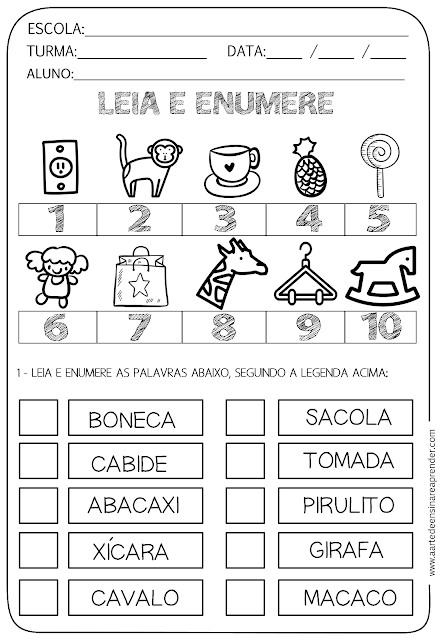 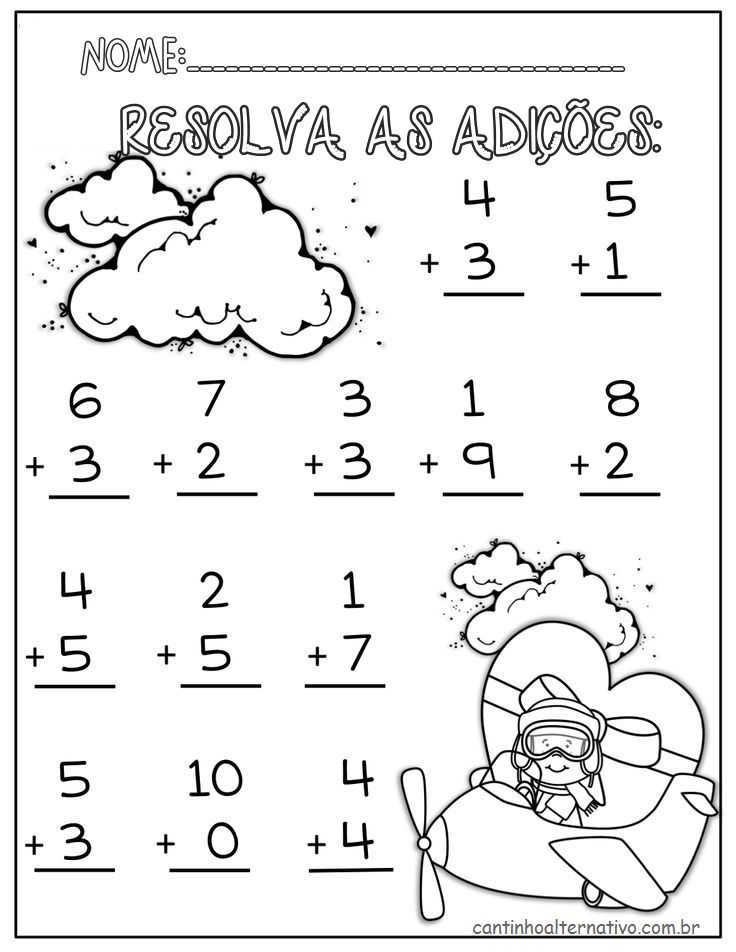 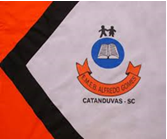 ESCOLA MUNICIPAL DE EDUCAÇÃO BÁSICA ALFREDO GOMES.DIRETORA: IVÂNIA NORA.ASSESSORA PEDAGÓGICA: SIMONE ANDRÉA CARL.ASSESSORA TÉCNICA ADM. TANIA N. DE ÁVILA.PROFESSORA: DANIA CECILIA DAROLD.CATANDUVAS – SCANO 2021 - TURMA 2ºANO MATUTINO